C2i2e(Certificat Informatique et Internet niveau 2 Enseignant)Dossier d’accompagnementTable des matièresA.	Informations Générales	3B.	Calendrier C2i2e  - 2022- 2023	5C.	Présentation du dossier de certification	61.	Descriptif du portfolio numérique	7a.	Quel outil numérique utiliser ?	7b.	Quel contenu ?	7c.	Quelle organisation du contenu ?	8d.	Dépôt du dossier de validation	9e.	Plagiat	92.	Exemple de contenu attendu pour chaque domaine	10a.	Domaine 1 : conception, mise en œuvre, analyse de situations d’apprentissage mobilisant les TICE	10b.	Domaine 2 – Veille pédagogique et scientifique	13c.	Sous-dossier 3 : Connaissance de l’environnement numérique professionnel / Collaboration, Interaction, Formation	15d.	Sous-dossier 4 – Utilisation responsable des TICE	17D.	ANNEXES	18ANNEXE 1	19ANNEXE 2	21ANNEXE 3	24Informations GénéralesQue veut dire C2i2e ?C2i2E est l’acronyme de Certificat Informatique et Internet de Niveau 2 Enseignant.À quoi sert le C2i2e ?Le C2i2e vise à attester les compétences numériques professionnelles communes et nécessaires à tous.toutes les enseignant.e.s/formateur.rice.s pour l’exercice de leur métier.Le C2i2e atteste que l’enseignant.e/le.la formateur.rice est apte à utiliser les TICE (Technologies de l’Information et de la Communication pour l’Enseignement)  pour s'informer, se former et former ses élèves / stagiaires : « Le C2i2e atteste des compétences professionnelles dans l'usage pédagogique des technologies numériques, communes et nécessaires à tous les enseignants et formateurs pour l'exercice de leur métier. […] L'acquisition du C2i2e poursuit l'objectif d'offrir à chaque étudiant se destinant aux métiers de l'enseignement scolaire, de l'enseignement supérieur et de la formation, la reconnaissance des compétences nécessaires en vue de son insertion professionnelle. »Il est constitué d'un ensemble de compétences rassemblées dans un référentiel.L’ensemble des informations sur la certification C2i2e est accessible sur le site du Ministère.Qui est concerné par le C2i2e ?Tous.toutes les enseignant.e.s / formateur.rice.s  en poste ou en formation, qui souhaitent voir leurs compétences reconnues et/ou développer de nouvelles compétences.Quelles sont les personnes ressources pour le C2i2e ?L’Université d’Orléans a un correspondant C2i2e qui peut être contacté pour toute question relative au C2i2e (c2i2e.inspe@univ-orleans.fr).Comment obtenir le C2i2e ?La validation du C2i2e passe par la constitution d'un portfolio numérique de compétences, mis à disposition du jury de certification sur l'espace dédié de la plateforme de cours en ligne de l'Université d’Orléans.Dans ce portfolio numérique, le.la candidat.e doit inclure les divers documents qui attestent de ses compétences et permettent de demander la validation des items du C2i2e par le jury. En particulier chaque candidat.e devra apporter la preuve qu’il.elle a bien mené une  séance d’enseignement intégrant les TICE devant public (élèves ou adultes).Chaque portfolio est ensuite évalué par un.e examinateur.rice de l’INSPÉ qui propose au jury la validation de tout ou partie des compétences demandées.Le jury, après examen du portfolio, décide de suivre ou pas les propositions faites par le.la formateur.rice/évaluateur.rice et accorde ou non la certification.En cas de non certification en session 1, le.la candidat.e reçoit une attestation de validation partielle des compétences et est invité.e à revoir son portfolio pour le proposer à nouveau en session 2.En cas d’échec à la session 2, une nouvelle inscription sera requise pour se présenter à la certification l’année suivante.Retrait des certificats :Suite au jury de session 2, les certificats des deux sessions seront édités et mis à disposition des candidat.e.s auprès du service des études de l’INSPÉ, site Bourgogne. Les candidat.e.s seront informé.e.s par mail de la disponibilité du diplôme et des modalités de retrait.Tarification :Le montant des droits d’inscription est un tarif forfaitaire annuel qui permet aux candidat.e.s de se présenter à une ou aux deux sessions de certifications organisées pendant l’année universitaire.Calendrier C2i2e  - 2022- 2023Présentation du dossier de certificationLa validation du C2i2e passe par la constitution d'un portfolio numérique de compétences, qui sera mis à disposition de l’évaluateur et du jury via la plateforme de cours en ligne CELENE : http://celene.univ-orleans.fr/Constitution du portfolio :Les éléments déposés doivent permettre de valider au moins 23 des 28 compétences du référentiel national avec un maximum de deux compétences non validées par domaine.ATTENTION : constituer un portfolio n'implique pas nécessairement la validation complète du C2i2e. En fonction de la qualité des documents proposés, le jury peut valider tout ou partie des compétences du C2i2e.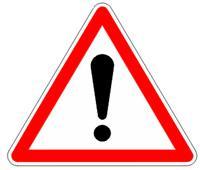 Descriptif du portfolio numériqueQuel outil numérique utiliser ?Il est demandé aux candidat.e.s de constituer leur dossier sous la forme d’un portfolio numérique.Ce portfolio pourra être constitué par exemple sur le site de type Padlet ou sur un blog / site personnel du.de la candidat.e ou tout simplement sous la forme d’un dossier numérique organisé et déposé sur l’espace de dépôt Celene.Quel contenu ?Le portfolio devra comprendre :Un CV témoignant exclusivement du parcours professionnel relatif aux TIC et TICE, les actions de formation suivies, les actions de formation réalisées.Des descriptifs d'activités intégrant les TICE, menées avec des élèves, des stagiaires, et pour lesquelles le.la candidat.e demande validation de compétences (ainsi que des traces de ces activités).Tout autre élément numérique pouvant constituer un témoignage de compétences C2i2e : lien vers des ressources pédagogiques mises en ligne, référence à des travaux engagés dans le cadre d'équipes pédagogiques, comptes rendus de visites, compétences validées dans d’autres parcours universitaires, publications, sites créés....Le tableau récapitulatif des traces produites par item du C2i2e dont le.la candidat.e demande la validation et justification de cette demande. Ces différents éléments seront organisés librement par le.la candidat.e qui pourra éventuellement, s'il le souhaite,  suivre les recommandations suivantes.Quelle organisation du contenu ?Le portfolio peut être organisé en 4 domaines:Ces  4 domaines  permettront  de  demander  la validation  de  l’ensemble des items  du  référentiel  C2i2e  (voir  tableau  ci-dessus  pour  leur répartition par dossier).NB : Pour chaque domaine, le.la candidat.e peut demander la validation d’autres items que ceux mentionnés ci-dessus s’il estime avoir intégré des preuves tangibles pour leur validation.Le tableau récapitulatif permet au.à la candidat.e de vérifier que tous les items du C2i2e ont bien été traités au travers des 4 domaines et facilite la navigation de l’examinateur.trice et du jury dans le dossier.!!! En l’absence de ce tableau, le dossier ne sera pas étudié en jury de certification !!!Exemple de tableau :Dépôt du dossier de validationChaque portfolio, une fois constitué, sera mis à disposition du jury de certification, via l’espace de dépôt des dossiers C2i2e de la plateforme de cours en ligne de l’université d’Orléans (CELENE).Portfolio numérique réalisé en ligne (Digipad, blog…) :Le.la candidat.e déposera un fichier pdf mentionnant :nom, prénom ;lien actif vers le portfolio,modalités d’accès (si nécessaire : mot de passe…)Dossier numérique constitué sur Celene :Le.la candidat.e déposera sur Celene son dossier numérique, nommé « nom-prénom-numéro étudiant »,  au format compressé (ZIP).Tant que le.la candidat.e ne demande pas explicitement l’évaluation du portfolio (en cliquant sur le bouton correspondant dans l’espace de dépôt des dossiers sur Celene), il peut le modifier.Plagiat Les contenus doivent être des originaux et ne doivent pas être des plagiats de documents existants ou de dossiers d’autres candidats au C2i2e.Toute citation doit être courte, entre guillemets et sa source mentionnée en détail. Pour comprendre et prévenir le plagiat : https://www.compilatio.net/Tout plagiat détecté entraîne l’annulation du dossier pour les deux sessions.Exemple de contenu attendu pour chaque domaineDomaine 1 : conception, mise en œuvre, analyse de situations d’apprentissage mobilisant les TICERAPPEL :Chaque candidat.e devra absolument mener une séance intégrant les TICE devant  public avant le dépôt du portfolio (session 1 et / ou session 2). Cette condition est obligatoire et vous devez dès à présent réfléchir à sa mise en œuvre.Le.la candidat.e doit montrer qu’il est capable : -  d’identifier et de mettre en relation les différents paramètres de la situation d’apprentissage visée ainsi que les contraintes. -  de l’exprimer dans un scénario pédagogique intégrant des supports TICE sous une forme textuelle, schématique ou tabulaire. -  de justifier le choix des supports numériques en fonction d’un ensemble de paramètres qui peuvent être didactiques, pédagogiques, organisationnels.Document 1 : préparation d’une séance d'enseignementVous  pouvez  insérer dans votre portfolio :- une ressource numérique que vous aurez développé dans votre parcours universitaire- une fiche de préparation détaillée d’une séance intégrant les TICE.- étudiants INSPÉ CVL : la fiche de validation de séance mise à disposition en annexe 2, complétée et signée par un.e formateur.rice INSPÉ.Traces / preuves possibles:-  Une description synthétique de la séquence.- Une description détaillée d’une des séances (voir page suivante) présentant une réflexion sur l'apport des TICE dans ce contexte (par ex., sur le choix des logiciels et ressources utilisés, sur les modalités d'utilisation, sur l'intégration dans le dispositif B2i adulte ; sur la prise en compte de la diversité des stagiaires, sur l’alternance entre les types d’activités, prise en compte d’un imprévu technique…).-  Les  supports  préparés  pour  le  déroulement  de  la  séquence  (par  ex.,  fiche-stagiaire, exercice, site web, ressource numérique spécifique, etc.).-  Tout  document  utile  pour  la  compréhension  de  la  séquence  (par  ex.,  productions  de quelques stagiaires/élèves, lien vers une vidéo des moments clés, photos, etc.).- Etudiants INSPÉ CVL : fiche de validation de séance.Document 2 : Mise en œuvre d’une séance devant publicVous  pouvez insérer dans votre portfolio : la fiche de préparation détaillée de la séance menée devant public,le bilan réflexif issu de la séance menée,tout document attestant de la mise en œuvre effective de la séance (vidéo, photos…).Etudiants INSPÉ CVL : la fiche de validation de mise en œuvre d’une séance devant public, mise à disposition en annexe 3, complétée et signée par le formateur ayant assisté à la séance (Inspect.eur.rice, Conseiller.e Pédagogique, Format.eur.rice INSPÉ, PEMF)Traces / preuves possibles:La fiche de préparation détaillée de la séance menéeLe bilan réflexif effectué par le.la candidat.e suite au déroulement de sa séance devant publicDocument attestant de la mise œuvre effective de la séance et en permettant une évaluation : photos prises lors de la séance (candidat.e et stagiaires/élèves), un lien vers la vidéo de la séance…Etudiants INSPE CVL : la fiche de validation, complétée et signée par l’examinateur.trice  ayant assisté.e à la séance devant élèvesRappel :quels contenus pour une fiche de préparation ?Le titre de la séquence dans laquelle s’insère cette séanceLe titre de la séance et sa place dans la séquence (ex : 2/5)L’objectif d’apprentissage (l’intention pédagogique du.de la formateur.rice, ce que doivent apprendre les apprenants)Les objectifs de la séance en lien avec le B2i adulteLe déroulement détaillé :Activités prévues lors des différentes phasesDurées des différentes phasesConsignes donnéesMatériel et support utilisés (à joindre le cas échéant)Organisation pédagogique (travail individuel, groupe…)Prise en compte de la diversité des apprenantsTrace écrite éventuelleModalités d’évaluation (le cas échéant) / Prolongements possiblesBilan réflexif sur la séance menée (si la séance a été menée devant apprenants)Domaine 2 – Veille pédagogique et scientifiqueLe.la candidat.e doit montrer qu’il est capable d’utiliser les principaux outils de veille pour s’informer, organiser ses enseignements et avoir une pratique réflexive à leur propos.Vous pouvez insérer dans votre portfolio :un  lien  actif  vers l’outil de veille que vous aurez choisi (portail public Netvibes, site de signets personnels de type Scoop.It, Pearltrees,…),l’analyse de quelques-uns des sites référencés (si cette analyse n’est pas intégrée à votre outil de veille)Le bilan que vous faites de la mise en œuvre de cette veille pédagogique et scientifique. Description détaillée :Votre outil de veille pédagogique et scientifique pourra comporter au moins deux thèmes:-  Référencement de ressources institutionnelles (au moins 3 ressources commentées)-  Référencement de ressources pédagogiques (au moins 5 ressources commentées)NB : Le.la candidat.e pourra développer d’autres thématiques de son choix mais qui devront rester en lien avec le monde de l’éducation et de la formation (recherche, en lien avec le mémoire…).Pour être reconnu comme le créateur de ce portail, chaque candidat.e pourra choisir :-  de s’identifier nominativement (portail de « Nom » « Prénom »).-  de s’identifier de façon anonyme, par un pseudo (dans ce cas une copie d’écran indiquant que vous êtes bien le.la titulaire du compte sera nécessaire).Questionnement possible pour commenter les ressources1.  Origine de la ressource ? Organisme ? Auteur ? Quelles références ?2.  Quelle est la vocation du site ?3.  Quelle est la qualité du contenu ? De l’écrit ? Des images ? De la présentation ? De l’ergonomie du site ?4.  Actualisation des informations ? Fiabilité des informations ? Pertinence des informations ?5.  Quelle utilisation de la ressource ? Dans quel contexte ? Pour quel public ? Traces / preuves possibles:lien valide vers l’outil de veille choisi,copie d’écran permettant d’identifier le.la candidat.e comme étant le titulaire du compte de l’outil choisi, analyse des ressources référencées (si cette analyse n’est pas directement intégrée à l’outil de veille),bilan.Sous-dossier 3 : Connaissance de l’environnement numérique professionnel / Collaboration, Interaction, FormationLe.la candidat.e doit montrer qu’il connaît et utilise son environnement numérique de travail et qu’il est capable d’utiliser les principaux outils de travail collaboratif de manière appropriée.Connaissance de l’environnement numérique professionnelVous pouvez insérer dans votre portfolio : Une synthèse des informations TICE collectées dans un établissement scolaire (Annexe du rapport de stage consacrée au numérique pour les étudiant.es de l’INSPE CVL), chez votre employeur.euse, ou à l’université d’Orléans.Description détaillée de la synthèse des informations TICE Que ce soit dans un établissement scolaire, dans votre entreprise, à l’université d’Orléans, vous disposez certainement d’un environnement numérique.Afin de mieux en cerner les contours, vous devez collecter un certain nombre d’informations concernant les technologies de l’information et de la communication.Afin de vous guider, un questionnement (non exhaustif) vous est proposé ci-après.Questionnement possible :1.  Quel est le matériel TIC disponible ? Est-il utilisé ? Comment ? Par qui ?2.  Quelles sont les personnes ressources TICE ?  De la circonscription ?  Du département ? De l’académie ?3.  Un ENT est-il présent? Lequel (décrire sa structure) ? Quels services sont proposés par cet ENT (notes, cahier de texte, gestion du B2i, ressources, évaluations, audio, vidéos, visio-conférences, gestion de classe…) ?4.  Comment le B2i est-il mis en place dans l’établissement ?5.  L’établissement dispose-t-il d’une charte informatique et internet (à joindre)? Qu’en pensez-vous ?6.  Décrire par exemple l’ENT de l’Université d’Orléans.  Quels services sont  proposés ?  Comment y accéder ? Quels services utilisez-vous (mail, emploi du temps …) ? Comment (quelle utilisation de votre mail étudiant par exemple) ?Traces / preuves possibles:Document texte décrivant l’environnement numérique professionnel du.de la candidat.eCopies d’écran de mails envoyés / reçus, de messages postés sur des forums professionnels, de listes de diffusion…Analyse réflexive sur l’utilisation faite par le.la candidat.e des outils numériques cités.NB : Penser à bien relier vos propos aux compétences du C2i2e, une copie d’écran livrée « brute » ne suffira pasCollaboration, interaction, formationVous pouvez insérer dans votre portfolio :Un lien vers l’espace de travail collaboratif sur lequel vous avez réalisé, de façon collaborative, travaux / projets collectifs. Description détaillée de la production collaborative :Produisez dans votre portfolio les preuves de travaux collaboratifs que vous avez menés.Si vous ne disposez pas de preuves :Utilisez le forum du cours pour former une équipe (2 à 3 personnes).Choisissez un thème d’étude, en lien avec le numérique (exemple : les dangers de l’utilisation des écrans chez les jeunes enfants). Choisissez un outil collaboratif (framapad, google drive…) pour réaliser votre projet (synthèse d’articles, article commenté…)Indiquez dans votre portfolio un lien valide vers l’espace de travail collaboratif et faites un bilan de ce travail collaboratif.Traces / preuves possibles:Document texte, décrivant le travail collaboratif menéLien vers l’espace numérique de travail collaboratifAnalyse réflexiveNB : pour Google Drive, veillez à fournir un lien de partage avec modifications autoriséesSous-dossier 4 – Utilisation responsable des TICE Le.la candidat.e doit montrer qu’il.elle connaît et respecte la législation en vigueur, notamment concernant : droit d’auteur, libertés individuelles, protection des mineurs…Vous pouvez insérer dans votre portfolio :les sources / les droits d’utilisation de tous les documents (images, sons, vidéos…) présentés.un document texte indiquant ce que vous mettez en œuvre pour former vos stagiaires / élèves  sur ce point.Un texte explicatif de votre méthode d’identification d’une ressource numériqueUn texte explicatif de votre prise en compte de l’handicap dans la création de vos ressources pédagogiquesEtudiant.e.s INSPÉ CVL : Résultat du test juridique proposé en M1 (parcours de formation à distance) ou document attestant de la validation des compétences correspondantes par votre enseignant TICE sur un travail effectif que vous auriez réalisé dans le cadre de votre cursus universitaire. Traces / preuves possibles:Portfolio numérique respectueux du droit d’auteurPrésentation des alternatives possibles aux ressources protégées (licence CC, libres…)Copie d’écran du résultat obtenu au test juridique en ligneDans le cas d’un travail effectué à l’Université, le travail devra être mis à la disposition du jury (ressource numérique, test, document).ANNEXESANNEXE 1Référentiel national du certificat informatique et internet de l'enseignement supérieur de niveau 2 « enseignant »A - Compétences générales liées à l'exercice du métierB - Compétences nécessaires à l'intégration des Tice dans sa pratique d'enseignementANNEXE 2Fiche d'évaluation de la conception d'une séance intégrant les TICE(à destination du formateur évaluateur INSPÉ)Nom du (de la) candidat(e) : _____________   Prénom du (de la) candidat(e) : _______________Centre de formation INSPÉ (le cas échéant)  ____________________	Stagiaire: □ oui □ nonRappel : la séance peut être une adaptation d’une séance existante mais dans ce cas, il faut obligatoirement:Nommer l’auteur original,Indiquer où cette séance est disponible (lien),La personnaliser fortement.La séance doit répondre aux attendus d'une séance classiqueRappel : une préparation de séance comporte :Le titre de la séquence dans laquelle s’insère cette séanceLe titre de la séance et sa place dans la séquence (ex : 2/5)Le niveau des élèves auxquels la séance est destinée (CM2, 5ème…)La (ou les) compétence(s) du socle commun auquel est liée cette séanceLes objectifs de la séance, en lien avec les programmes officielsL’objectif d’apprentissage (l’intention pédagogique de l’enseignant, ce que doivent apprendre les élèves)Le déroulement détaillé :Activités prévues lors des différentes phasesDurées des différentes phasesConsignes donnéesMatériel /supports utilisés (à joindre)Organisation pédagogique (travail individuel, groupe…)Prise en compte de la diversité des élèvesTrace écrite éventuelle (« leçon »)Modalités d’évaluation (le cas échéant) / Prolongements possiblesAnalyse réflexive :Analyse des supports utilisés (pourquoi ce choix, intérêt…, notamment si la séance est une reprise d’une séance existante),L’apport de l’outil (ou des outils) TICE utilisés (pourquoi cet outil, quel intérêt/séance « normale », plus-value apportée pour les élèves et/ou le professeur…),Droits éventuels soulevés par cette séance (image, auteur, propriété intellectuelle…),Analyse de la place de l’enseignant/élèves (l’utilisation des tice modifie-t-elle les échanges entre enseignants et élèves, cela vous semble-t-il plus difficile de mettre en œuvre une séance TICE ?)Aide à l’évaluation de la séance à destination du.de la formateur.riceLa séance répond aux exigences d’une séance « classique »  (voir recto):	  oui  	non En plus, on y trouve :  Un descriptif du matériel TICE utilisé et des conditions d'utilisation :   oui  	non  La valeur ajoutée apportée par l'(es) outil(s) utilisé(s), du point de vue de l'enseignant.e et du point de vue des élèves :    oui	non  Les questions juridiques (droits d'auteur, image…) éventuelles :   oui	non  La séance présentée répond aux items du C2I2e dont le.la candidat.e demande l’évaluation, à savoir :VALIDATION Au vu des éléments mentionnés ci-dessus, la séance est validée : oui  		nonSi non, merci de préciser les raisons de la non-validation:Date :Nom du.de la formateur.rice : Signature du.de la formateur.rice :									ANNEXE 3Fiche d'évaluation de la mise en œuvre devant publicd'une séance intégrant les TICE(à destination du.de la formateur.rice qui a observé la séance)Nom du (de la) candidat(e) : _____________   Prénom du (de la) candidat(e) : _______________Centre de formation INSPÉ (le cas échéant)  ____________________	Stagiaire: □ oui □ nonEtablissement où a été mis en œuvre la séance : __________________________________Rappel : la séance peut être une adaptation d’une séance existante mais dans ce cas, il faut obligatoirement:Nommer l’auteur.e original,Indiquer où cette séance est disponible (lien),La personnaliser fortement.La séance doit répondre aux attendus d'une séance classiqueRappel : une préparation de séance comporte :Le titre de la séquence dans laquelle s’insère cette séanceLe titre de la séance et sa place dans la séquence (ex : 2/5)Le niveau des élèves auxquels la séance est destinée (CM2, 5ème…)La (ou les) compétence(s) du socle commun auquel est liée cette séanceLes objectifs de la séance, en lien avec les programmes officielsL’objectif d’apprentissage (l’intention pédagogique de l’enseignant, ce que doivent apprendre les élèves)Le déroulement détaillé :Activités prévues lors des différentes phasesDurées des différentes phasesConsignes donnéesMatériel /supports utilisés (à joindre)Organisation pédagogique (travail individuel, groupe…)Prise en compte de la diversité des élèvesTrace écrite éventuelle (« leçon »)Modalités d’évaluation (le cas échéant) / Prolongements possiblesAnalyse réflexive :Analyse des supports utilisés (pourquoi ce choix, intérêt…, notamment si la séance est une reprise d’une séance existante),L’apport de l’outil (ou des outils) TICE utilisés  (pourquoi cet outil, quel intérêt/séance « normale », plus-value apportée pour les élèves et/ou le.la professeur.e…),Droits éventuels soulevés par cette séance (image, auteur, propriété intellectuelle…),Analyse de la place de l’enseignant/élèves (l’utilisation des tice modifie t-elle les échanges entre enseignants et élèves, cela vous semble t-il plus difficile de mettre en œuvre une séance TICE ?)Aide à l’évaluation de la séance à destination du.de la formateur.riceLa préparation de séance est conforme aux attentes institutionnelles :  oui  	non On y trouve notamment :  Un descriptif du matériel TICE utilisé et des conditions d'utilisation :   oui  	non  La valeur ajoutée apportée par l'(es) outil(s) utilisé(s), du point de vue de l'enseignant.e et du point de vue des élèves :    oui	non  Les questions juridiques (droits d'auteur, image…) éventuelles :   oui	non  La mise en œuvre répond aux items du C2I2e dont le.la candidat.e demande l’évaluation, à savoir :VALIDATION   Au vu des éléments mentionnés ci-dessus, la séance est validée : oui  		non  Si non, merci de préciser les raisons de la non-validation:  Date :  Nom du.de la formateur.rice :  Signature du.de la formateur.rice :Etudiant.es inscrit.es à l’INSPÉ CVLgratuitCandidat.es libres (sans accompagnement)96,94 eurosCandidat.es libres certification accompagnée (SEFCO)Voir auprès du SEFCOCampagne d’inscription n°1Du 30 septembre 2022 au 14 novembre 2022Inscription :Étudiant.es M2 d’Orléans ;Formateurs.trices d’Orléans ;Étudiant.e.s M2 des parcours premier et second degré (y compris préparation concours et agrégatifs) de l’Université de Tours ;Inscription des autres étudiant.e.s M2 tourangeaux -   PayantCampagne d’inscription n°1Du 7 novembre 2022 au 8 janvier 2023Inscription :Inscription candidat.e.s libres (SEFCO) - Payant.Campagne d’inscription n°2Du 4 janvier 2023 au 20 janvier 2023Inscription :Étudiant.es M2 d’Orléans ;Formateurs.trices d’Orléans ;Étudiant.e.s M2 des parcours premier et second degré (y compris préparation concours et agrégatifs) de l’Université de Tours ;Inscription des autres étudiant.e.s M2 tourangeaux - Payant.Certification session 1Jusqu’au 24 avril 2022Constitution des portfolios jusqu’au 23 avril 2022Certification session 1Du 8 mai 2023au 12 mai 2023Jury(s) C2i2e session 1Certification session 2Jusqu’au 11 juin 2023Constitution des portfolios jusqu’au 11 juin 2022Certification session 2Du 26 au 30 juin 2023Jury(s) C2i2e session 2DomainesCompétences C2i2e éventuellement mobilisablesDomaine 1 :Enseignement - ApprentissageB2.1 ; B2.2 ; B2.3 ; B2.4, B2.5B3.1 ; B3.2 ; B3.3 ; B3.4 ; B3.5B4.1 ; B4.2 ; B4.3Domaine 2 : Veille pédagogique et disciplinaireA1.5 ; A2.1 ; A2.2 ; A2.3; B1.1Domaine 3 : Connaissance de l’environnement numérique / Collaboration – Interaction et formationA1.1 ; A1.2 ; A1.3 ; A1.4 ; A3.1 ; B1.2 ; B1.3Domaine 4 : Enjeux juridiques des TICA3.2 ; A3.3 ; A3.4Document complémentaireTableau récapitulatif des traces déposées / compétences C2i2eItems du C2i2eDocument attestant de la maîtrise de la compétenceJustification du candidatA11 : identifier les personnes ressources TIC et leur rôle…Exemple : voir domaine 4, document : « référencement des ressources TICE »voir…Exemple :Dans le document fourni, j’ai identifié les référents TICE au sein de l’établissement XXX, les référents départementaux et académiques. De même, j’ai listé les sites institutionnels départementaux et académiques en matière de TICE…..A12 : S’approprier différentes composantes….Domaines Compétences A.1 - Maîtrise de l'environnement numérique professionnel1. Identifier les personnes ressources Tic et leurs rôles respectifs au niveau local, régional et national.A.1 - Maîtrise de l'environnement numérique professionnel2. S'approprier différentes composantes informatiques (lieux, outils, etc.) de son environnement professionnel.A.1 - Maîtrise de l'environnement numérique professionnel3. Choisir et utiliser les ressources et services disponibles dans un espace numérique de travail (ENT).A.1 - Maîtrise de l'environnement numérique professionnel4. Choisir et utiliser les outils les plus adaptés pour communiquer avec les acteurs et usagers du système éducatif.A.1 - Maîtrise de l'environnement numérique professionnel5. Se constituer et organiser des ressources en utilisant des sources professionnelles.A.2 - Développement des compétences pour la formation tout au long de la vie1. Utiliser des ressources en ligne ou des dispositifs de formation à distance pour sa formation.A.2 - Développement des compétences pour la formation tout au long de la vie2. Se référer à des travaux de recherche liant savoirs, apprentissages et Tice.A.2 - Développement des compétences pour la formation tout au long de la vie3. Pratiquer une veille pédagogique, institutionnelle, scientifique à travers des réseaux d'échanges concernant son domaine, sa discipline, son niveau d'enseignement.A.3 - Responsabilité professionnelle dans le cadre du système éducatif1. S'exprimer et communiquer en s'adaptant aux différents destinataires et espaces de diffusion (institutionnel, public, privé, interne, externe, etc.).2. Prendre en compte les enjeux et respecter les règles concernant notamment : 
- la recherche et les critères de contrôle de validité des informations ; 
- la sécurité informatique ; 
- le filtrage internet.3. Prendre en compte les lois et les exigences d'une utilisation professionnelle des Tice concernant notamment : 
- la protection des libertés individuelles et publiques ; 
- la sécurité des personnes ; 
- la protection des mineurs ; 
- la confidentialité des données ; 
- la propriété intellectuelle ; 
- le droit à l'image.4. Respecter et faire respecter la (les) charte(s) d'usage de l'établissement, notamment dans une perspective éducative d'apprentissage de la citoyenneté.Domaines Compétences B.1 - Travail en réseau avec l'utilisation des outils de travail collaboratif1. Rechercher, produire, indexer, partager et mutualiser des documents, des informations, des ressources dans un environnement numérique.2. Contribuer à une production ou à un projet collectif au sein d'équipes disciplinaires, interdisciplinaires, transversales ou éducatives.3. Organiser, coordonner et animer un travail en réseau au sein d'équipes disciplinaires, interdisciplinaires, transversales ou éducativesB.2 - Conception et préparation de contenus d'enseignement et de situations d'apprentissage1. Identifier les situations d'apprentissage propices à l'utilisation des Tice.B.2 - Conception et préparation de contenus d'enseignement et de situations d'apprentissage2. Concevoir des situations d'apprentissage et d'évaluation mettant en œuvre des logiciels généraux ou spécifiques à la discipline, au domaine et niveau d'enseignement.B.2 - Conception et préparation de contenus d'enseignement et de situations d'apprentissage3. Concevoir des situations d'apprentissage et d'évaluation mettant en œuvre des démarches de recherche d'information.B.2 - Conception et préparation de contenus d'enseignement et de situations d'apprentissage4. Préparer des ressources adaptées à la diversité des publics et des situations pédagogiques :- en opérant des choix entre les supports et médias utilisables- en respectant les règles de la communication.B.2 - Conception et préparation de contenus d'enseignement et de situations d'apprentissage5. Concevoir des situations ou dispositifs de formation introduisant de la mise à distance.B.3 - Mise en œuvre pédagogique1. Conduire des situations d'apprentissage diversifiées en tirant parti du potentiel des Tic (travail collectif, individualisé, en petits groupes).2. Gérer l'alternance entre les activités utilisant les Tice et celles qui n'y ont pas recours.3. Gérer des temps et des modalités de travail différenciés, en présentiel et/ou à distance pour prendre en compte la diversité des élèves, des étudiants, des stagiaires.4. Utiliser les Tice pour accompagner, tutorer des élèves, des étudiants, des stagiaires dans la réalisation de leurs travaux, leurs projets, leurs recherches.5. Anticiper un incident technique ou savoir y faire face.B.4 - Mise en œuvre de démarches d'évaluation1. Identifier les compétences des référentiels Tic (B2i®, C2i®) mises en œuvre dans une situation de formation proposée aux élèves, aux étudiants, aux stagiaires.B.4 - Mise en œuvre de démarches d'évaluation2. S'intégrer dans une démarche collective d'évaluation des compétences Tic (B2i ® ou C2i ®).B.4 - Mise en œuvre de démarches d'évaluation3. Utiliser des outils d'évaluation et de suivi pédagogique.B21 - Identifier les situations d'apprentissage propices a  l'utilisation des TICE oui      non  B22 - Concevoir des situations d'apprentissage et d'évaluation mettant en oeuvre des logiciels généraux ou spécifiques oui      non  B23 - Concevoir des situations d'apprentissage et d'évaluation mettant en oeuvre des démarches de recherche d'information. oui      non  B24 - Préparer des ressources adaptées a  la diversité des publics et des situations pédagogiques oui      non  B25 - Concevoir des situations ou dispositifs de formation introduisant de la mise a distance. oui      non  B41 - Identifier les compétences des référentiels Tic (B2i, C2i) mises en oeuvre dans une situation de formation oui      non  B31 - Conduire des situations d'apprentissage diversifiées en tirant parti du potentiel des Tic oui      non  B32 - Gérer l'alternance entre les activités utilisant les Tice et celles qui n'y ont pas recours. oui      non  B33 - Gérer des temps et des modalités de travail différenciés, en présentiel (et/ou a  distance) oui      non  B34 - Utiliser les Tice pour accompagner, tutorer des élèves, des étudiants, des stagiaires oui      non  B35 - Anticiper un incident technique ou savoir y faire face. oui      non  B41 - Identifier les compétences des référentiels Tic (B2i, C2i) mises en oeuvre dans une situation de formation oui      non  B42 - S'intégrer dans une démarche collective d'évaluation des compétences Tic (B2i ou C2i) oui      non  B43 - Utiliser des outils d'évaluation et de suivi pédagogique. oui      non  